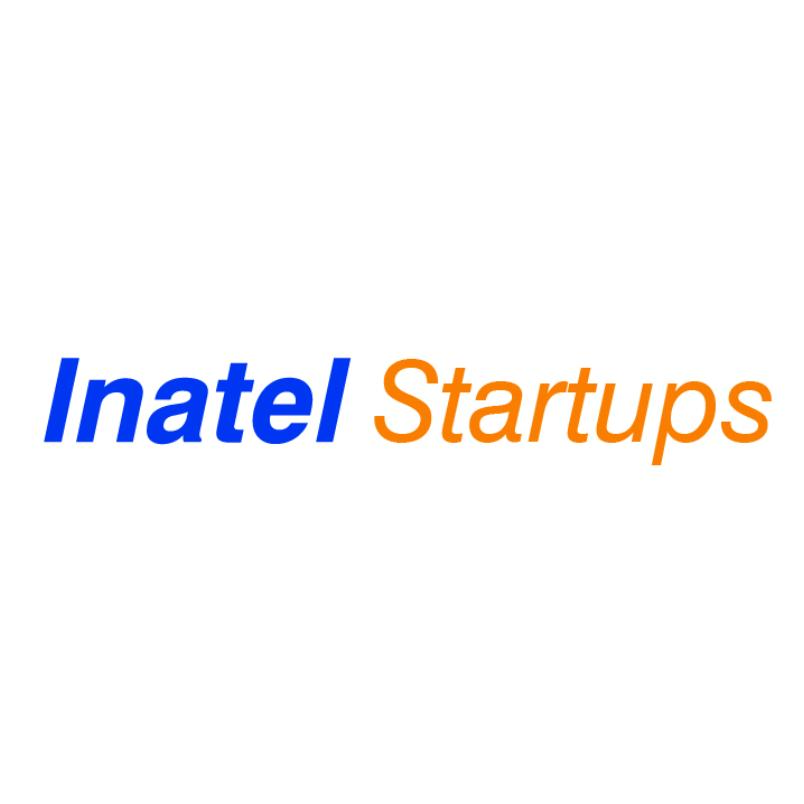 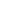 Você arriscaria o seu dinheiro e o seu futuro sem ter um Plano de Negócios?Adaptado para o modelo CERNE 1 – ANPROTEC CAPANOME DA EMPRESATWITTER PITCH - FOCO DO NEGÓCIO Descrever resumidamente o foco do negócio, ou seja, o leitor deverá compreender com clareza o que a sua empresa faz ou pretende fazer. Exemplo: A natureza do negócio será o desenvolvimento de soluções tecnológicas para o setor de telecomunicações, especificamente, focada na produção de equipamentos para radiodifusão.ÍNDICEBreve descrição, contendo as principais informações de cada item do roteiro Apresentação da empresa e a oportunidade;Perfil dos empreendedores (um resumo da formação e experiência profissional);Inovação do Produto/Serviço;Um breve resumo do Mercado;Destacar sucessos da empresa ou dos empreendedores, tais como: matérias em jornais, prêmios recebidos, etc.;Relate a previsão de vendas anual em números e/ou percentual de crescimento anual, informações financeiras com valor do investimento inicial para constituir o negócio, a necessidade de aporte de capital, previsão de vendas, previsão de custos, fluxo de caixa e o Demonstrativo do Resultado do Exercício.Descrever o problema/necessidade a ser resolvido pelo empreendimento e justificar sua relevância.Demonstrar como a empresa pretende resolvê-lo e qual é a vantagem de sua proposta.Descrever as atribuições e responsabilidades de cada sócio e apresentar o mini currículo com descrição dos conhecimentos, experiência e habilidades. Histórico Apresentar um breve histórico de como surgiu o empreendimento / introdução do negócio. Equipe Descrever como está (ou como será) a estrutura organizacional. Anexar um organograma. Demonstrar a capacidade técnica e gerencial da empresa, apresentando as principais pessoas envolvidas. Infraestrutura Descrever qual é a infraestrutura física e equipamentos necessários para suportar o desenvolvimento do novo negócio. Apresentar quais destes equipamentos a empresa já possui e caso necessário, descrever como a empresa pretende obtê-los. Tipo de Personalidade Jurídica e Composição Societária Apresentar o tipo de personalidade jurídica (Ltda, S.A etc), razão social escolhida e CNAEs das atividades principais;Descrever a composição acionária, inserindo um quadro com os sócios e suas respectivas participações. Parceiros e TerceirosApresentar um breve perfil dos principais parceiros e necessidade de terceirização. Explicar o seu papel e respectiva importância em relação ao negócio. Inovação do Produto/ServiçoDescrever a tecnologia que será empregada no desenvolvimento dos produtos ou serviços da empresa. Apresentar um comparativo com os benefícios de sua solução frente ao que já existe no mercado. O Produto ou ServiçoDescrever os produtos e/ou serviços que serão comercializados, seus principais atributos e funcionalidades. Identificar suas principais limitações. Citar o potencial de replicabilidade da tecnologia para novos produtos.Apresentar um diagrama de blocos representando o funcionamento da solução completa e imagens do protótipo se aplicável (em forma de anexo). Proteção IntelectualSe aplicável ao negócio, demonstrar a estratégia de proteção intelectual. Caso a tecnologia/produto já seja protegida por patente, apresentar informações que permitem identifica-la.Aspectos RegulatóriosIdentificar e descrever quais são os aspectos regulatórios que mais influenciam o negócio (licenciamento da empresa, produtos/serviços). Explicar como se dá tal influencia, destacando os potenciais impactos sobre o empreendimento e/ou mercado em questão.Apresentar estimativa de tempo para a regularização do negócio e qual o status atual da empresa. Cronograma de Desenvolvimento e Lançamento do Produto/ServiçoApresentar o seu estágio de desenvolvimento e elaborar um cronograma que visualize as principais etapas de desenvolvimento do produto, até o seu efetivo lançamento no mercado. O cronograma deverá ser anexo.O SetorDescrever o tamanho do mercado nacional e mundial do segmento da empresa, se aplicável, identificar as tendências e características importantes ao negócio (tecnológica e mercadológica).Mercado-alvo / Público-alvo – Segmentação Identificar e descrever os principais públicos-alvo do negócio. Agrupá-los em segmentos e explicar como se relacionam com o empreendimento em questão e, principalmente, como podem influenciar o seu sucesso;A segmentação poderá ser geográfica (local de atuação), demográfica (público-alvo), psicográfica (classe social, estilo de vida), comportamental (benefícios procurados) e tecnológica (por exemplo, desenvolvimento de software em linguagem de programação JAVA).Apresentar qual será a abordagem da empresa em relação a cada segmento identificado.Mercado ConcorrenteIdentificar e apresentar de maneira esquemática um breve perfil dos principais concorrentes do empreendimento, considerando concorrentes diretos, substitutos e novos entrantes. Compará-los aos produtos e/ou serviços da empresa em função daqueles aspectos mais relevantes para decisão de compra (ex: preço, desempenho etc) por parte dos diversos públicos-alvo do negócio (ex: distribuidores, usuários etc). Anexar uma tabela comparativa da sua solução com os principais concorrentes, especificando atributos (qualidade, preço, design, estilo, etc.).Mercado FornecedorDescrever resumidamente quais os insumos que serão consumidos e descrever como é (e como será) o fornecimento dos bens e serviços de que a empresa precisará para atuar em tal mercado. Identificar e apresentar um breve perfil dos principais fornecedores do empreendimento, considerando, principalmente, localidade e porte.Posicionamento do Produto/ServiçoDescrever como o produto irá posicionar-se no mercado, especificando a aplicação, as características, o estilo (design), os serviços oferecidos, a marca, o tamanho, a qualidade, entre outras. O posicionamento do produto refere-se à maneira como os consumidores devem perceber sua empresa e o seu produto em relação à concorrência. Promoção – Divulgação do Produto/ServiçoDescrever as ferramentas para a divulgação do produto. Propaganda – anúncios, Internet, rádio, TV, out-door.Comunicação visual – cartões de visita, fachada da empresa, material gráfico (catálogos, flyers, etc).Promoção de Vendas – descontos, brindes, prêmios, demonstração, etc.Merchandising – Exposição em eventos de terceiros, utilização por personalidades públicas, etc.Relações Públicas – matérias, artigos, palestras, seminários, feiras e relações com as “forças vivas” da comunidade.Marketing Direto – mala direta, telemarketing, etc.Marketing Digital (mídias sociais, marketing de conteúdo, etc).Praça – Distribuição e ComercializaçãoDescrever os canais de comercialização (venda direta, representante, distribuidora, atacadista, varejo ou e-commerce) do produto/serviço, política de estoques e vantagens da localização. Preço – Estratégia de MonetizaçãoExplicar a forma de geração de receita, descrever os critérios que serão adotados para a composição dos preços, política de preços para cada canal de distribuição caso seja mais de um e realizar uma comparação com os preços já praticados no mercado.Pós-Venda – Relacionamento com o ClienteDescrever como será o sistema de pós-venda da empresa: a empresa disponibilizará canais diretos de reclamações e sugestões (receptivo)? Terá um acompanhamento da satisfação (ativo)?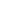 CRONOGRAMA GERAL DE IMPLEMENTAÇÃO DO NEGÓCIO (1 página)Inserir uma representação gráfica com a relação das principais ações estratégicas nos próximos anos para que o empreendimento atinja os objetivos propostos no presente plano.Quando relevante apresente os impactos que contribuirão para melhoria da sociedade (foco impactos ambientais e sociais).Anexar a planilha financeira contendo das informações de investimentos iniciais, produtos, previsão de vendas, custos, fluxo de caixa e DRE.Relacione os arquivos anexados referente a cada item do plano;Anexar o Canvas Final.SUMÁRIO EXECUTIVO (1 página)OPORTUNIDADE (Até 2 páginas) PLANO DO EMPREENDEDOR (Até 1 página) PLANO DE GESTÃO (Até 2 páginas) PLANO TECNOLÓGICO (Até 3 páginas)PLANO DE MERCADO - PARTE I - Análise de Mercado (Até 4 páginas) PLANO DE MERCADO - PARTE II - Estratégia (Até 4 páginas) PLANO DE CAPITAL ANEXOS